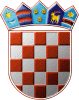               REPUBLIKA HRVATSKAKRAPINSKO – ZAGORSKA ŽUPANIJA                    GRAD ZLATAR                GRADONAČELNIKKLASA: 510-01/23-01/01URBROJ: 2140-07-02-23-3Zlatar, 25.05.2023.                                                                                                  GRAD ZLATAR                                                                                              GRADSKO VIJEĆEPREDMET: Razrješenje i imenovanje mrtvozornika za područje Grada Zlatara – prijedlog za donošenje ZaključkaTemeljem članka 28. Poslovnika Gradskog vijeća Grada Zlatara (“Službeni glasnik Krapinsko-zagorske županije” br. 27/13, 17A/21 i 54A/21), dostavlja se na raspravu i usvajanje prijedlog Zaključka o prijedlogu za razrješenje i imenovanje mrtvozornika za područje Grada Zlatara.Predstavničko tijelo jedinice područne (regionalne) samouprave na prijedlog općinskih, odnosno gradskih vijeća, imenuje potreban broj doktora medicine, odnosno drugih zdravstvenih radnika koji utvrđuje nastup smrti, vrijeme i uzrok smrti osoba umrlih izvan zdravstvene ustanove.Mrtvozornica Vlatka Porčić, bacc. med. techn. dostavila je 17.05.2023. Gradu  Zlataru Zahtjev za razrješenje mrtvozorničke djelatnosti na području Grada Zlatara.Zoran Šantak, medicinski tehničar, Ulica zagorske brigade 44, Poznanovec, je obavijestio Grad Zlatar da je zainteresiran raditi kao mrtvozornik na području Grada Zlatara.Prilikom imenovanja mrtvozornika potrebno je voditi računa o tome da ovlašteni mrtvozornik mora biti u mogućnosti izvršiti pregled umrle osobe najkasnije u roku od 12 sati od primitka obavijesti o slučaju smrti.Predlaže se Gradskom vijeću donošenje akta u prilogu.                                                                                                     GRADONAČELNICA                                                                                          Jasenka Auguštan-Pentek, bacc. oec.